Time: 45 minutesOverview: Students will read articles on issues within your community, then learn about the driving question related to some of these topics.  Objective: Students will be able to explore the driving question. Materials & Setup:Provide local current news that addresses a specific problem, giving different organizations and regions. Distribute to all teams and rotate so they can skim articles.Display driving question in class: What problems exist in my community? How can we address these problems within the community? Print the UCD image documentActivity:UCD Background: The User-Centered Design process is a structured yet creative process that allows groups to answer questions surrounding their user. From MIT’s D-Lab, Google, Apple, Samsung, GE and other organizations use this process. This is an engineering process that equips problem solvers to take big problems and find answers to these problems.The User-Centered Design process begins with the Learn Phase: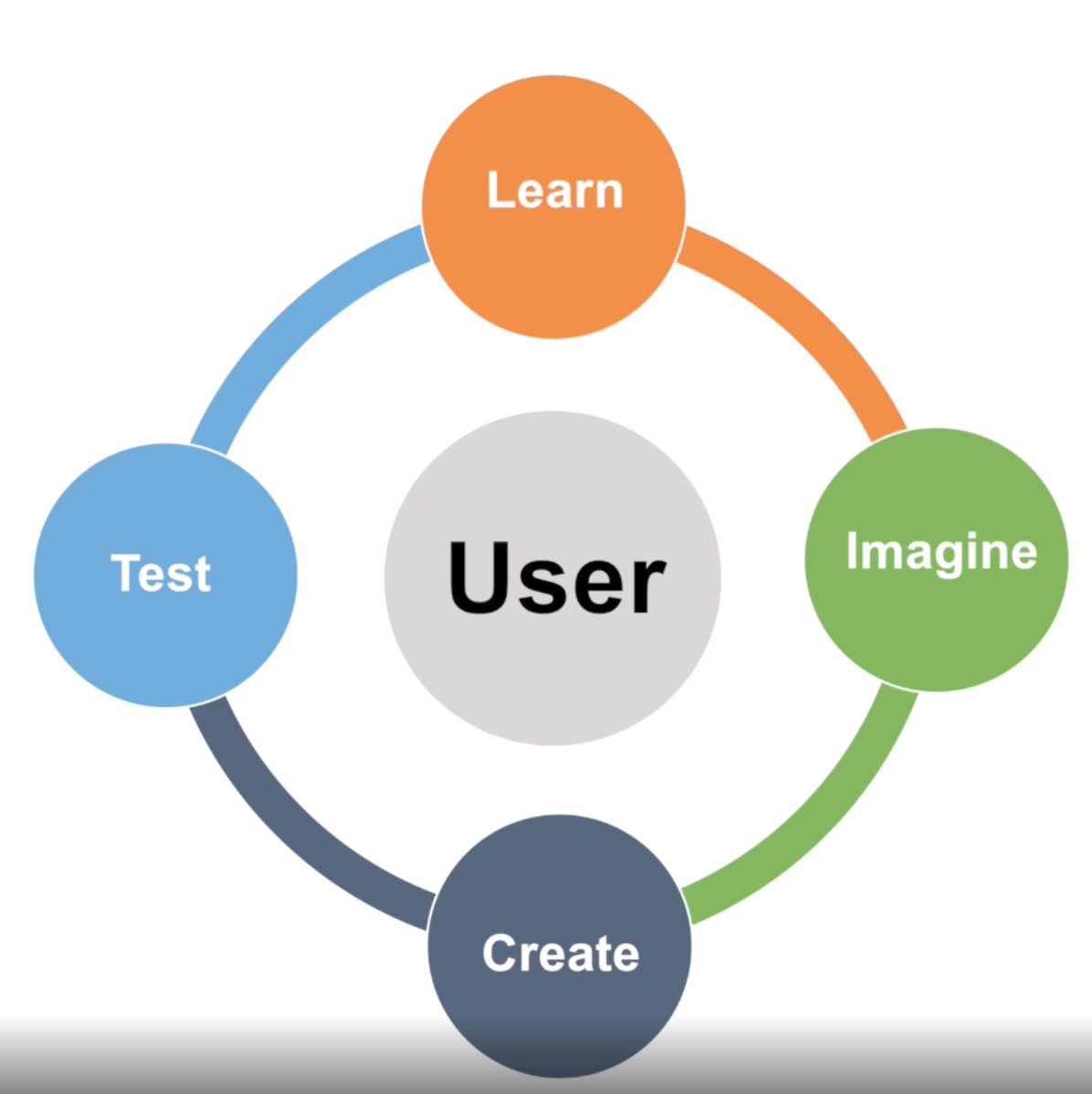 OverviewDetailsExplore Driving QuestionQuestion: What patterns do you notice in these articles?Students skim through various local articles. They should all be local news that focuses on different simple topics. You can make this a station rotation activity.Ask students about related patterns in these articles. Teams discuss before a class discusses.Initiate a discussion as to whether we as a class can make a positive impact.Start the driving question, explaining the meaning behind the driving question (see PBL Tools) and make sure to display the driving question on your walls.Students should see that there are problems in their community, on large and small scales, and that they will be part of a design team to help tackle these problems.